Ūkio subjektų technologinio, finansinio irvadybinio pajėgumo įvertinimo tvarkos aprašo 2 priedas______________________________________________ INFRASTRUKTŪRINĖS VEIKLOS	(Ūkio subjekto pavadinimas)FINANSINĖS BŪKLĖS RODIKLIAI__________________(sudarymo data)Valstybinei energetikos reguliavimo tarybaiVerkių g. 25C-1, LT-08223 Vilnius, info@vert.lt*Dienų skaičius priklauso nuo laikotarpio, už kurį skaičiuojamas pirkėjų įsiskolinimo koeficientas______________Ūkio subjektų technologinio, finansinio ir vadybinio pajėgumo įvertinimo tvarkos aprašo 3 priedas_____________________________________________________ TIEKIMO VEIKLOS(Ūkio subjekto pavadinimas)		FINANSINĖS BŪKLĖS RODIKLIAI__________________(sudarymo data)Valstybinei energetikos reguliavimo tarybaiVerkių g. 25C-1, LT-08223 Vilnius, info@vert.lt*Dienų skaičius priklauso nuo laikotarpio, už kurį skaičiuojamas pirkėjų įsiskolinimo/ skolų tiekėjams apyvartumo koeficientasŪkio subjekto:Kontaktinio asmens:PavadinimasV., pavardėKodasPareigos Buveinės adresasTelefonas TelefonasFaksas FaksasEl. paštasTinklalapisEl. paštasFinansinės būklės rodikliaiFinansinės būklės rodikliaiFinansinės būklės rodikliaiApskaičiuotos rodiklių reikšmėsApskaičiuotos balų reikšmėsEil. Nr. Rodiklio pavadinimasSkaičiavimo formulė20__20__I.Pajamų apsaugos rodikliaiPajamų apsaugos rodikliaiPajamų apsaugos rodikliaiPajamų apsaugos rodikliai1.Grynasis pelningumas (R1)(grynasis pelnas/pardavimo pajamos) x 100II.Finansinio sverto rodikliaiFinansinio sverto rodikliaiFinansinio sverto rodikliaiFinansinio sverto rodikliai2.Įsiskolinimo koeficientas (R2)(visi įsipareigojimai/turtas) x 1003.Einamojo likvidumo koeficientas (R3)(trumpalaikis turtas)/(trumpalaikiai įsipareigojimai)III.Komercinio aktyvumo rodikliaiKomercinio aktyvumo rodikliaiKomercinio aktyvumo rodikliaiKomercinio aktyvumo rodikliai4.Pirkėjų įsiskolinimo koef. 
(365 d.*) (R4)(pirkėjų įsiskolinimas/pardavimo pajamos) x 365* IV.Įmonės bendrasis rodiklis Įmonės bendrasis rodiklis Įmonės bendrasis rodiklis Įmonės bendrasis rodiklis 5. Įmonės bendrasis finansinio pajėgumo rodiklis (BR) 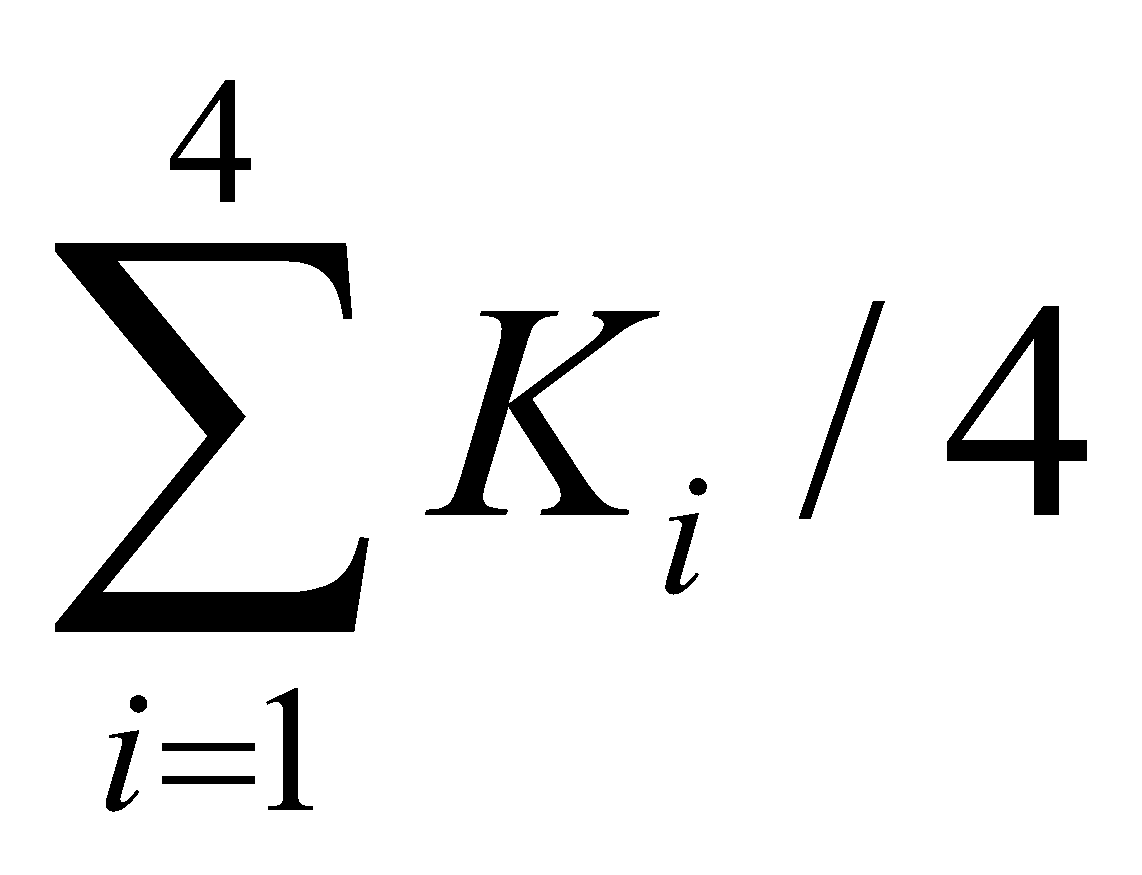 Formulės dedamosios pavadinimasFinansinės ataskaitos forma / eilutė ataskaitojeFinansinės ataskaitos forma / eilutė ataskaitojeSuma, Eur (įrašyti)„Pardavimo pajamos“Pelno (nuostolių) ataskaitaPardavimo pajamos „Grynasis pelnas“Pelno (nuostolių) ataskaitaGrynasis pelnas„"Nuosavas kapitalas"“BalansasNuosavas kapitalas„Visi įsipareigojimai“BalansasAtidėjiniai + Mokėtinos sumos ir kiti įsipareigojimai+ Sukauptos sąnaudos ir ateinančių laikotarpių pajamos - Dotacijos„Dotacijos“BalansasDotacijos„Turtas“BalansasTurtas iš viso„Trumpalaikis turtas“BalansasTrumpalaikis turtas „Trumpalaikiai įsipareigojimai“BalansasPer vienus metus mokėtinos sumos ir kiti trumpalaikiai įsipareigojimai„Sukauptos sąnaudos ir ateinančio laikotarpio pajamos“BalansasSukauptos sąnaudos ir ateinančio laikotarpio pajamos„Pirkėjų įsiskolinimas“BalansasPirkėjų skolos (su įmonių grupės įmonių skolomis)„Įstatinis kapitalas“BalansasĮstatinis kapitalas„Įmonių grupės įmonių skolos“BalansasIš įmonių grupės įmonių gautinos sumos, Susijusių įmonių skolosDienų skaičius* (įrašyti)Dienų skaičius* (įrašyti)Dienų skaičius* (įrašyti)Ūkio subjekto:Kontaktinio asmens:PavadinimasV., pavardėKodasPareigos Buveinės adresasTelefonas TelefonasFaksas FaksasEl. paštasTinklalapisEl. paštasFinansinės būklės rodikliaiFinansinės būklės rodikliaiFinansinės būklės rodikliaiApskaičiuotos rodiklių reikšmėsApskaičiuotos balų reikšmėsEil. Nr. Rodiklio pavadinimasSkaičiavimo formulė20__20__I.Pajamų apsaugos rodikliaiPajamų apsaugos rodikliaiPajamų apsaugos rodikliaiPajamų apsaugos rodikliai1.Grynasis pelningumas (R1)(grynasis pelnas/pardavimo pajamos) x 100II.Finansinio sverto rodikliaiFinansinio sverto rodikliaiFinansinio sverto rodikliaiFinansinio sverto rodikliai2.Įsiskolinimo koeficientas (R2)(visi įsipareigojimai/turtas) x 1003.Einamojo likvidumo koeficientas (R3)trumpalaikis turtas/trumpalaikiai įsipareigojimaiIII.Komercinio aktyvumo rodikliaiKomercinio aktyvumo rodikliaiKomercinio aktyvumo rodikliaiKomercinio aktyvumo rodikliai4.Pirkėjų įsiskolinimo koef. 
(365 d.*) (R4)(pirkėjų įsiskolinimas/pardavimo pajamos) x 365* 5.Skolų tiekėjams apyvartumo koef. (365 d.*) (R5)(skolos tiekėjams/pardavimo savikaina) x 365*IV.Įmonės bendrasis rodiklis Įmonės bendrasis rodiklis Įmonės bendrasis rodiklis Įmonės bendrasis rodiklis 6. Įmonės bendrasis finansinio pajėgumo rodiklis (BR) 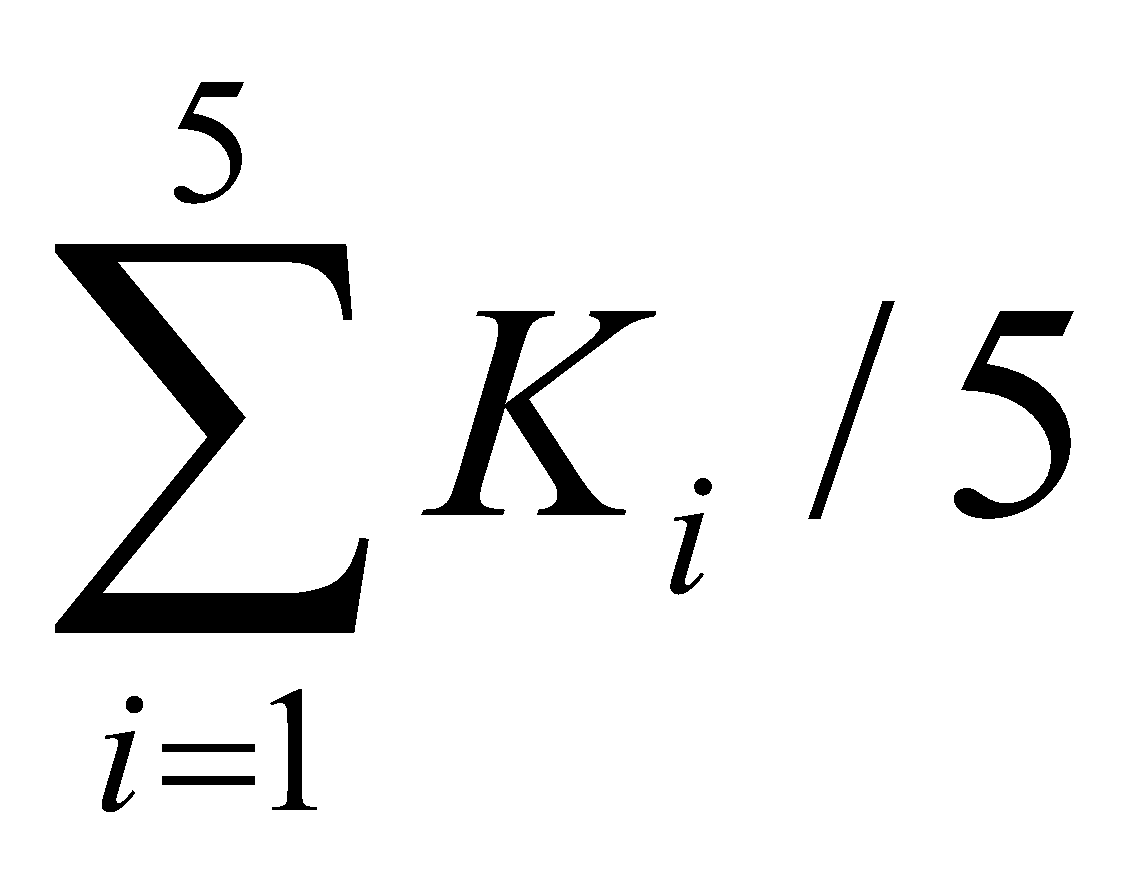 Formulės dedamosios pavadinimasFinansinės ataskaitos forma / eilutė ataskaitojeFinansinės ataskaitos forma / eilutė ataskaitojeSuma, Eur (įrašyti)„Pardavimo pajamos“Pelno (nuostolių) ataskaitaPardavimo pajamos„Pardavimo savikaina“Pelno (nuostolių) ataskaitaPardavimo savikaina„Grynasis pelnas“Pelno (nuostolių) ataskaitaGrynasis pelnas„Nuosavas kapitalas“BalansasNuosavas kapitalas„Visi įsipareigojimai“BalansasAtidėjiniai + Mokėtinos sumos ir kiti įsipareigojimai+ Sukauptos sąnaudos ir ateinančių laikotarpių pajamos - Dotacijos„Dotacijos“BalansasDotacijos„Turtas“BalansasTurtas iš viso„Trumpalaikis turtas“BalansasTrumpalaikis turtas„Trumpalaikiai įsipareigojimai“BalansasPer vienus metus mokėtinos sumos ir kiti trumpalaikiai įsipareigojimai „Skolos tiekėjams“BalansasPer vienus metus mokėtinos sumos ir kiti trumpalaikiai įsipareigojimai (su įmonių grupės įmonėms mokėtinomis sumomis) – Skolos tiekėjams „Sukauptos sąnaudos ir ateinančio laikotarpio pajamos“BalansasSukauptos sąnaudos ir ateinančio laikotarpio pajamos„Pirkėjų įsiskolinimas“BalansasPirkėjų skolos (su įmonių grupės įmonių skolomis)„Įstatinis kapitalas"BalansasĮstatinis kapitalas„Įmonių grupės įmonėms mokėtinos sumos“BalansasĮmonių grupės įmonėms mokėtinos sumos, Susijusioms įmonėms mokėtinos sumos„Įmonių grupės įmonių skolos“BalansasIš įmonių grupės įmonių gautinos sumos, Susijusių įmonių skolosDienų skaičius* (įrašyti)Dienų skaičius* (įrašyti)Dienų skaičius* (įrašyti)